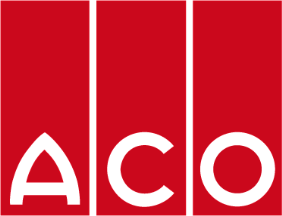 Merchtem, 9 mei 2022PERSBERICHTKunstig afwateren begint bij ACOTijdens Vakbeurs Openbare Ruimte toont ACO dat afwatering niet alleen functioneel is, maar dat dit ook een esthetische meerwaarde kan bieden.Met het concept “Urban Design” en de bijhorende “Freestyle”-roosters van ACO kan je openbare plaatsen een eigen identiteit geven. Gepersonaliseerde roosters op maat waarin logo’s, symbolen of namen van gemeenten verwerkt worden, behoren tot de mogelijkheden en zorgen voor een originele afwerking.Deze gootroosters op maat kunnen voorzien worden als afdekking van het nieuwe afvoerkanaal PowerDrain Seal in. Dit werd speciaal ontwikkeld voor gebieden met zware en intensieve verkeersbelasting. Het is de meest robuuste in zijn klasse. Hierdoor kan de asfalt- of klinkerverharding rechtstreeks tegen het kanaal worden aangewerkt voor toepassingen t/m klasse D400. Er is dus geen volledige betonomhulling noodzakelijk.Vakbeurs Openbare Ruimte bundelt alles over ontwerp, inrichting, onderhoud en beheer van de openbare ruimte. Inclusief mobiliteit en klimaat. De beurs vindt plaats op 12 mei 2022 in Brussels Expo. Kom langs en ontdek de ACO-producten op stand 3.32. Registreer hier voor gratis toegang. Over ACO
ACO is specialist in afwatering. Het ACO-productgamma beheerst de gehele afwateringsketen, van het opvangen van water tot het afgeven aan de bodem, aan de openbare riolering of aan oppervlaktewater. ACO biedt daarin niet alleen hoogkwalitatieve producten, maar ook kennis, service en support. De ACO-groep staat wereldwijd voor kwaliteit, ervaring en innovatie op het gebied van afwateringstechnieken.Contactpersoon pers:
Sofie Vanderbauwede - sv@aco.be - +32 (0)52 38 17 79 ACO - Preenakker 6 - B-1785 Merchtem
Meer informatie op www.aco.beHet persbericht is samen met meerdere foto‘s tevens te downloaden via https://www.aco.be/ons-bedrijf/pers.